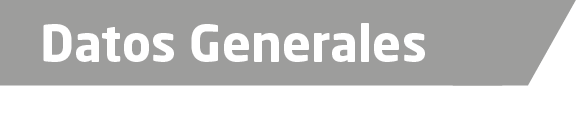 Nombre HECTOR MANUEL NAVARRO REYESGrado de Escolaridad LICENCIATURA EN DERECHOCédula Profesional (Licenciatura) 8154264Cédula profesional (Maestría) Teléfono de Oficina 924 24 5 52 77 Correo Electrónico navarro_h59@hotmail.comDatos GeneralesFormación Académica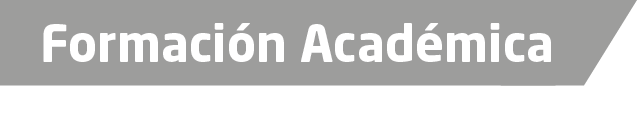 1984-1987Universidad Veracruzana Estudios de Licenciatura en Derecho.Trayectoria Profesional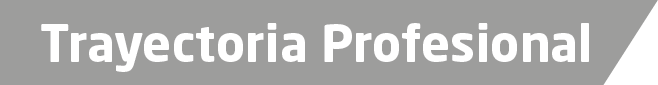 1987 A 1992Impartí asesoría Jurídica en la Notaria Publica Número Diez del Distrito Judicial de Coatzacoalcos, Ver, Cuyo titular es el Lic. Honorato Álvarez Campos.1990 A 1991 Impartí asesoría Jurídica gratuita en el DIF, Municipal de la Choapas, Ver. 1993 A 1998 Preste mis servicios profesionales en el Despacho Contable a cargo del C. Abundio Orozco Estrada, ubicada en la Calle 5 de Mayo de la Ciudad de las Choapas, Ver. 1999 A 2011fungí como Agente del Ministerio Publico Municipal, en el Municipio de Yecuatla, ver.  2012 A 2013 Fungí como Agente del Ministerio Publico Municipal, en el Municipio de Ayahualulco, ver.  2014  Fungí como Agente del Ministerio Publico en el Municipio de Actopan, Ver.   2015 A2016  Fungí como Fiscal Facilitador en la Unidad Integral de Procuración de Justicia del Decimo Distrito Judicial, Jalacingo, Sub-Unidad Tlapacoyan.   PUESTO ACTUALFiscal Primero Orientador de la Unidad de Atención Temprana Adscrito a la U.I.P.J. del Vigésimo Distrito Judicial, Acayucan, Veracruzas de Conocimiento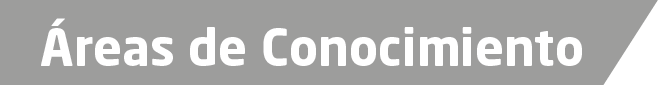 Derecho Penal